Habit #3-Put First Things FirstI spend my time on things that are most important.  This means I say no to things I know I should not do.  I set priorities, make a schedule, and follow my plan.  I am disciplined and organized.Hand sign for habit #3: Put First Things FirstHold up your index finger each time you say the word “first”.Practise at home: (taken from The 7 Habits of Healthy Kids by Sean Covey)  -What are some of your most important jobs?  Practising the piano?  Making your bed?  Doing your homework?  Taking out the garbage?  Talk about them with your mom or dad or guardian.-Tomorrow surprise your parents and do your chores before they even ask.  -The next time you have homework to do, do the hardest part first. -Think of something you have been putting off for a long time, like cleaning up your room.  Go do it now!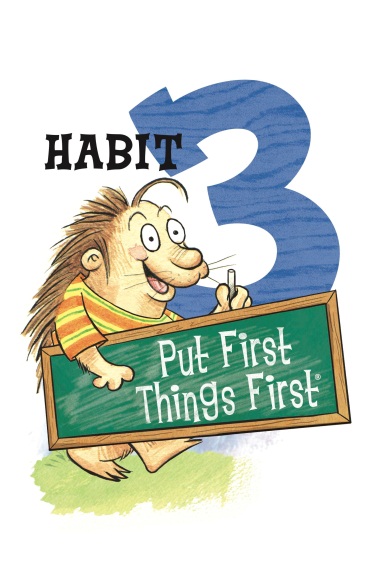 